KérelemEzúton szeretném kérni a 2_______/2________ tanév _____________ félévében, a beadás dátumával, hallgatói jogviszonyom megszűntetését.IndokolásIndokaim a következők:_________________________________________________________________________________________________________________________________________________________________________________________________________________________________________________________________________________________________________________________________________________________________________________________________________________________________________Budapest, 2_____________________________________________________hallgató aláírása____________________________________________________________________________________Amennyiben állami ösztöndíjas képzésben vesz részt (tanulmányait 2012. szeptember 1. után kezdte), az Nftv. 48/A. §-ban foglalt kötelezettségek a hallgatói jogviszony megszűntetésével életbe lépnek, kivétel, ha az Nftv. 48/M § (2) bekezdésben foglaltak fennállnak.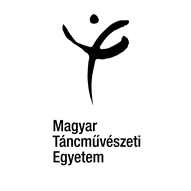 Jogviszony megszűntetése saját kérésre kérelemIkt. _________________Hallgató neve:Hallgató neve:Évfolyam:Szak:Szakirány:Szakirány:Neptunkód:Finanszírozás:  Állami öszt./tám.  Ktg/Önkölt.Finanszírozás:  Állami öszt./tám.  Ktg/Önkölt.Munkarend:  nappali  estiTelefonszám:Telefonszám:Értesítési cím:Értesítési cím:Értesítési cím: